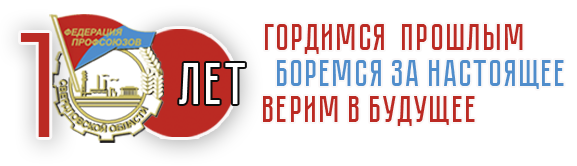 С праздником всех членов Профсоюза!Искренне желаем вам дальнейшего развития и движения вперед, успехов в труде, общественной деятельности, удачи во всех начинаниях!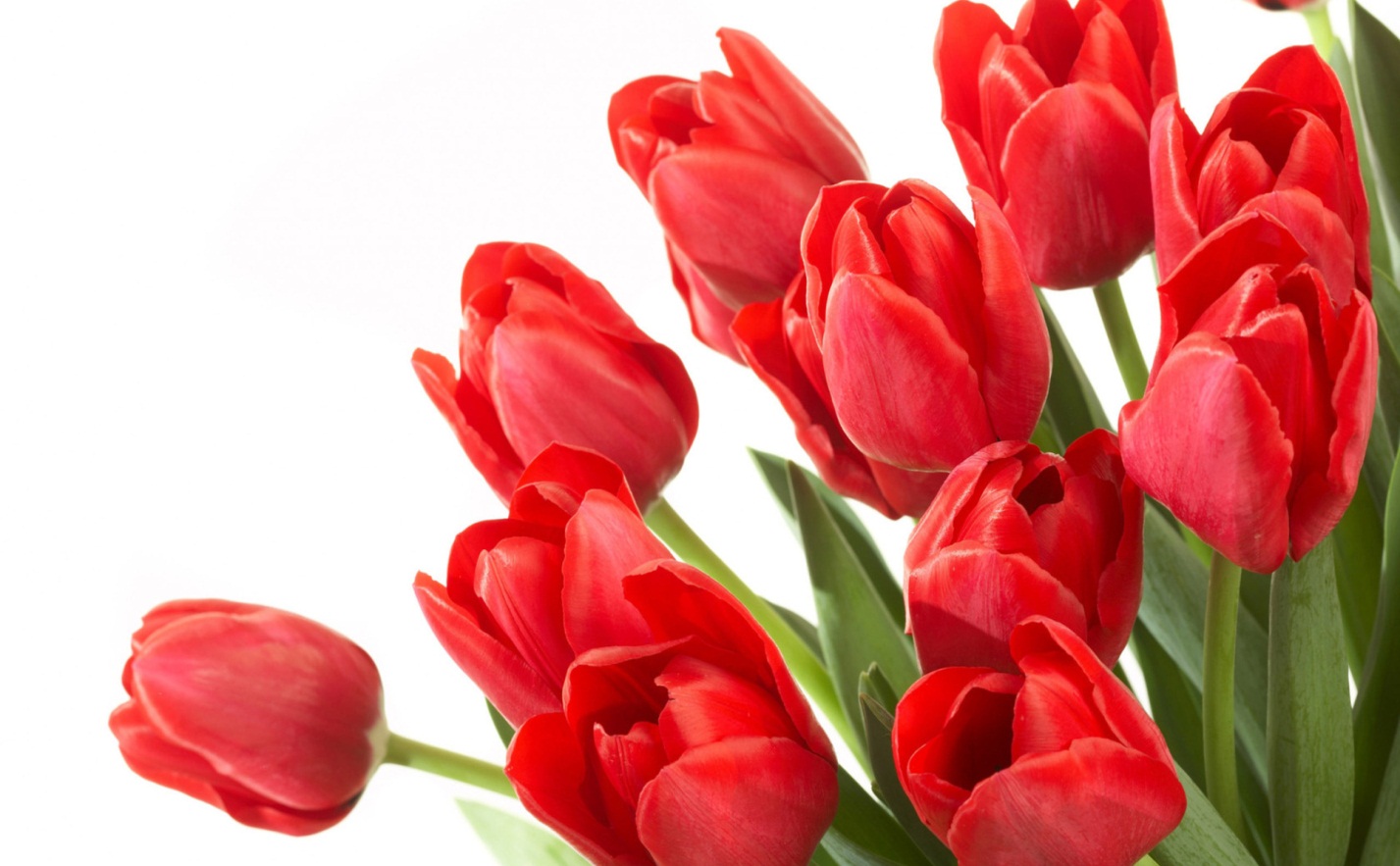 